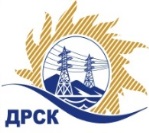 Акционерное Общество«Дальневосточная распределительная сетевая  компания»Протокол заседания Закупочной комиссии по вскрытию поступивших конвертов на переторжкуСпособ и предмет закупки: открытый запрос предложений  на право заключения Договора на выполнение работ «Мероприятия по строительству и реконструкции электрических сетей для технологического присоединения потребителей на территории функционирования СП ЦЭС филиала АЭС», закупка 75  р. 2.1.1 ГКПЗ 2018.ПРИСУТСТВОВАЛИ: члены постоянно действующей Закупочной комиссии 1-го уровня АО «ДРСК». Информация о результатах вскрытия конвертов В адрес Организатора закупки поступило 2 (две)  заявки на участие в  процедуре переторжки, конверты с которыми были размещены в электронном виде на сайте Единой электронной торговой площадки (АО «ЕЭТП»), по адресу в сети «Интернет»: https://rushydro.roseltorg.ruВскрытие конвертов было осуществлено в электронном сейфе Организатора закупки на сайте Единой электронной торговой площадки (АО «ЕЭТП»), по адресу в сети «Интернет»: https://rushydro.roseltorg.ru автоматически.Дата и время начала процедуры вскрытия конвертов с заявками на участие в переторжке: в 10:00 часов (благовещенского времени) 26.01.2018 г.Место проведения процедуры вскрытия конвертов с заявками на участие в процедуре переторжки: на сайте Единой электронной торговой площадки (АО «ЕЭТП»), по адресу в сети «Интернет»: https://rushydro.roseltorg.ruВ конвертах обнаружены заявки следующих участников закупки:Секретарь комиссии                                                                        	М.Г. ЕлисееваИсп. Коротаева Т.В.Тел. (4162) 397-205№ 185/УКС-Пг. Благовещенск«26»  января  2018г.№п/пНаименование Участника закупки Цена заявки до переторжкиУлучшенная цена заявки после переторжки 1ООО "ЭНЕРГОСТРОЙ" 
ИНН/КПП 2801163836/280101001 
ОГРН 1112801006196Планируемый  объем работ на весь срок действия договора: 19 500 000,00 руб. без учета НДС Суммарная стоимость единичных расценок выполняемых работ:24 348 051,00 руб. без учета НДС28 731 501,00 руб. с учетом НДСПланируемый  объем работ на весь срок действия договора: 19 500 000,00 руб. без учета НДС Суммарная стоимость единичных расценок выполняемых работ:22 365 565,00 руб. без учета НДС26 391 366,70 руб. с учетом НДС2ООО "Амурсельэнергосетьстрой" 
ИНН/КПП 2801063599/280101001 
ОГРН 1022800527826Планируемый  объем работ на весь срок действия договора: 19 500 000,00 руб. без учета НДС Суммарная стоимость единичных расценок выполняемых работ:25 362 128,00 руб. без учета НДС29 927 311,00 руб. с учетом НДСПланируемый  объем работ на весь срок действия договора: 19 500 000,00 руб. без учета НДС Суммарная стоимость единичных расценок выполняемых работ:19 915 040,00 руб. без учета НДС23 499 747,00 руб. с учетом НДС